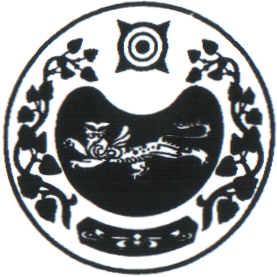                                                      П О С Т А Н О В Л Е Н И Еот  08.06.2022г.     №  42-паал ЧарковО создании единой комиссии по осуществлениюзакупок товаров, работ, услуг, для обеспечения государственных и муниципальных нужд Администрации Чарковского сельсовета        В соответствии с Федеральным законом от 05.04.2013 № 44-ФЗ «О контрактной системе в сфере закупок товаров, работ, услуг для обеспечения государственных и муниципальных нужд»ПОСТАНОВЛЯЮ:Создать единую комиссию по осуществлению закупок товаров, работ, услуг, для обеспечения государственных и муниципальных нужд Администрации Чарковского сельсовета.Состав аукционной комиссии определить следующим образом:Председатель аукционной комиссии:Алексеенко Александр Александрович – Глава Чарковского сельсоветаЗаместитель председателя аукционной комиссии:Юшкова Мария Викторовна – ведущий экономист, контрактный управляющий Чарковского сельсовета.Члены аукционной комиссии:Сагатаева Фаина Николаевна – специалист 1 категории Чарковского сельсоветаБлагодатсткая Светлана Ильинична – заместитель директора МКУ «Правовая служба» по согласованиюРусинова Светлана Викторовна – главный специалист МКУ «Правовая служба» по согласованию.Функции секретаря аукционной комиссии возложить на Сагатаеву Фаину Николаевну.Задачи и функции председателя, заместителя председателя, членов и секретаря единой комиссии определить в соответствии с Положением о закупках товаров, работ, услуг для нужд Администрации Чарковского сельсовета, Положением об аукционной комиссии Администрации Чарковского сельсовета.Контроль за исполнением постановления  оставляю за собой.Глава Чарковского сельсовета                                                         А.А. АлексеенкоРОССИЯ ФЕДЕРАЦИЯЗЫХАКАС РЕСПУБЛИКАЗЫАFБАН ПИЛТIРI АЙМАFЫЧАРКОВ ААЛНЫН ЧОБIАДМИНИСТРАЦИЯЗЫРОССИЙСКАЯ ФЕДЕРАЦИЯРЕСПУБЛИКА ХАКАСИЯУСТЬ-АБАКАНСКИЙ РАЙОНАДМИНИСТРАЦИЯ ЧАРКОВСКОГО  СЕЛЬСОВЕТА